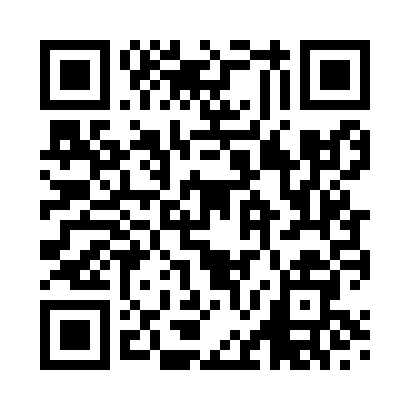 Prayer times for Condicote, Gloucestershire, UKSat 1 Jun 2024 - Sun 30 Jun 2024High Latitude Method: Angle Based RulePrayer Calculation Method: Islamic Society of North AmericaAsar Calculation Method: HanafiPrayer times provided by https://www.salahtimes.comDateDayFajrSunriseDhuhrAsrMaghribIsha1Sat2:594:531:056:399:1811:112Sun2:594:521:056:399:1911:123Mon2:584:511:056:409:2011:134Tue2:584:511:066:419:2111:135Wed2:584:501:066:419:2211:146Thu2:584:501:066:429:2311:147Fri2:584:491:066:429:2311:158Sat2:574:491:066:439:2411:159Sun2:574:481:066:439:2511:1610Mon2:574:481:076:449:2611:1611Tue2:574:471:076:449:2611:1712Wed2:574:471:076:459:2711:1713Thu2:574:471:076:459:2811:1814Fri2:574:471:076:469:2811:1815Sat2:574:471:086:469:2911:1816Sun2:574:471:086:469:2911:1917Mon2:574:471:086:479:3011:1918Tue2:584:471:086:479:3011:1919Wed2:584:471:096:479:3011:1920Thu2:584:471:096:479:3111:2021Fri2:584:471:096:489:3111:2022Sat2:584:481:096:489:3111:2023Sun2:594:481:096:489:3111:2024Mon2:594:481:106:489:3111:2025Tue2:594:491:106:489:3111:2026Wed3:004:491:106:489:3111:2027Thu3:004:501:106:489:3111:2028Fri3:004:501:106:489:3111:2029Sat3:014:511:116:489:3011:2030Sun3:014:511:116:489:3011:20